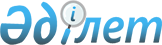 О внесении изменений в Перечень стандартов, содержащих правила и методы исследований (испытаний) и измерений, в том числе правила отбора образцов, необходимые для применения и исполнения требований технического регламента Таможенного союза "О безопасности зерна" (ТР ТС 015/2011) и осуществления оценки (подтверждения) соответствия продукцииРешение Коллегии Евразийской экономической комиссии от 18 июля 2014 года № 124

      В соответствии со статьей 3 Договора о Евразийской экономической комиссии от 18 ноября 2011 года Коллегия Евразийской экономической комиссии решила:



      1. Внести в Перечень стандартов, содержащих правила и методы исследований (испытаний) и измерений, в том числе правила отбора образцов, необходимые для применения и исполнения требований технического регламента Таможенного союза «О безопасности зерна» (ТР ТС 015/2011) и осуществления оценки (подтверждения) соответствия продукции, утвержденный Решением Комиссии Таможенного союза от 9 декабря 2011 г. № 874, изменения согласно приложению.



      2. Настоящее Решение вступает в силу по истечении 30 календарных дней с даты его официального опубликования.       Председатель Коллегии

      Евразийской экономической комиссии         В. Христенко

ПРИЛОЖЕНИЕ            

к Решению Коллегии        

Евразийской экономической комиссии

от 18 июля 2014 г. № 124      

                                 ИЗМЕНЕНИЯ,

             вносимые в Перечень стандартов, содержащих правила

               и методы исследований (испытаний) и измерений,

              в том числе правила отбора образцов, необходимые

            для применения и исполнения требований технического

            регламента Таможенного союза «О безопасности зерна»

                   (ТР ТС 015/2011) и осуществления оценки

                    (подтверждения) соответствия продукции

      1. Дополнить позициями 313 - 3112 следующего содержания:«                                                                   ».

      2. Дополнить позицией 451 следующего содержания:«                                                                   ».

      3. Дополнить позицией 461 следующего содержания:«                                                                   ».

      4. Позицию 47] заменить позициями 471 и 472 следующего содержания:«                                                                   ».

      5. Позиции 57, 601 61 и 701 исключить.



      6. Дополнить позициями 661 - 665следующего содержания:«                                                                   ».
					© 2012. РГП на ПХВ «Институт законодательства и правовой информации Республики Казахстан» Министерства юстиции Республики Казахстан
				313Статья 5,

приложения 3, 5ГОСТ

31646-2012Зерновые культуры. Метод определения содержания фузариозных зерен314Статья 5,

приложение 4ГОСТ

31653-2012Корма. Метод иммуноферментного определения микотоксинов315Статья 5,

приложение 4ГОСТ

31673-2012

(ISO 6870:2002)Корма для животных. Определение содержания зеараленона316Статья 5,

приложения 2, 4ГОСТ

31691-2012Зерно и продукты его переработки, комбикорма. Определение содержания зеараленона методом высокоэффективной жидкостной хроматографии317Статья 5,

приложения 2, 4ГОСТ

31748-2012

(ISO 16050:2003)Продукты пищевые. Определение афлатоксина Bi и общего содержания афлатоксинов B1, B2, G1 и G2 в зерновых культурах, орехах и продуктах их переработки. Метод высокоэффективной жидкостной хроматографии318Статья 5,

приложение 4ГОСТ

31983-2012Продукты пищевые, корма, продовольственное сырье. Методы определения содержания полихлорированных бифенилов319Статья 5,

приложения 2, 4ГОСТ

32161-2013Продукты пищевые. Метод определения содержания цезия Cs-1373110Статья 5,

приложения 2, 4ГОСТ

32163-2013Продукты пищевые. Метод определения содержания стронция Sr-903111Статья 5,

приложения 2, 4ГОСТ

32164-2013Продукты пищевые. Метод отбора проб для определения стронция Sr-90 и цезия Cs-1373112Статья 5,

приложение 4ГОСТ

32251-2013Корма, комбикорма. Метод определения содержания афлатоксина В1451Статья 5, приложение 4СТ РК ИСО

6651-2011Корма для животных. Полуколичественное определение содержания афлатоксина В]. Методы тонкослойной хроматографии461Статья 5, приложения 2, 4СТБ ИСО

10703-2010Качество воды. Определение объемной активности радионуклидов. Метод гамма-спектрометрии высокого разрешения471Статья 5, приложения 2, 4СТ РК ИСО

15141-1-2011Продукты пищевые. Определение содержания охратоксина А в зерне и зерновых продуктах. Часть 1. Метод высокоэффективной жидкостной хроматографии с очисткой силикагелем472Статья 4 пункт 16, статья 5, приложения 2, 4СТ РК ИСО

24276-2010Продукты пищевые. Методы выявления генетически модифицированных организмов и их производных. Основные требования и определения661Статья 5, приложения 2, 4СТРК

1988-2010Зерно и зернопродукты. Определение дезоксиниваленола (вомитоксина) хроматографическим методом662Статья 5, приложения 2, 4СТРК

2010-2010Вода, почва, фураж, продукты питания растительного и животного происхождения. Определение 2,4-Д (2,4-дихлорфеноксиуксусной кислоты)хроматографическими методами663Статья 5, приложения 2, 4,6СТРК

2040-2010Овощи, корма и продукты животноводства. Определение ртутьорганических пестицидов хроматографическими методами664Статья 5, приложения 2, 4,6СТРК

2044-2010Продукты растительного и животного происхождения, корма, вода, почва. Определение фосфорорганических пестицидов хроматографическим методом665Статья 5, статья 4 пункт 11СТРК

2.194-2010Государственная система обеспечения единства измерений Республики Казахстан. Семена масличных культур и продукты их переработки. Инфракрасный термогравиметрический метод определения влажности